_ _ _ _ _ _ _ _ _ _ _ _ _ _ _ _ _ _ _ _ _ _ _ _ _ _ _ _ _ _ _ _ _ _ _ _ _ _ _ _ _ _ _ _ _ _ _ _ _ _ _ _ _ _ _ _ _ _ _ _ _ _ _ _ _ _ _ _ _ _ _ _ _ _ _ _ _ _ _ _ _ _ _ _ _ _ _ _ _ _ _ _ 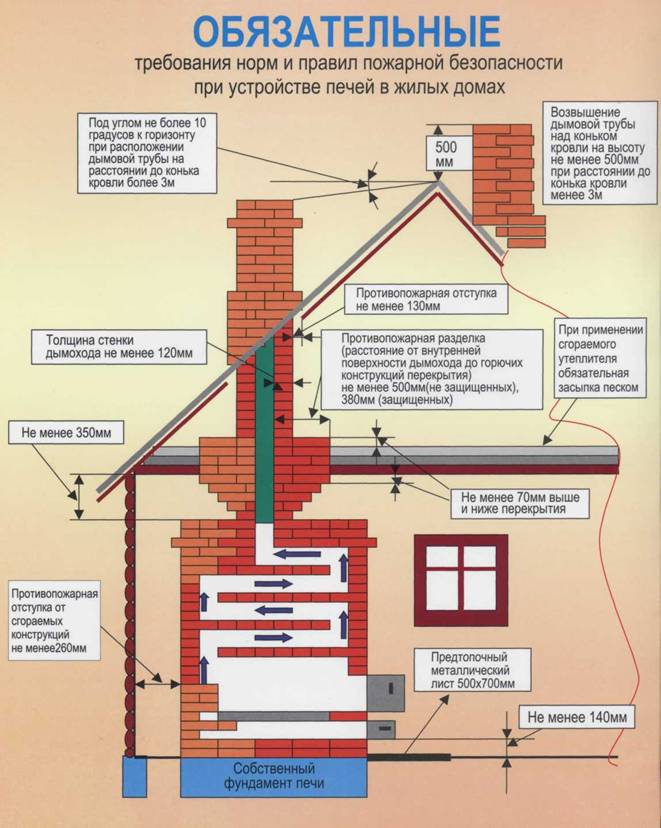 Памятка пожарной безопасности в жилом секторе в летний пожароопасный период.Пожары в жилых домах, надворных постройках, индивидуальных гаражах, общежитиях возникают, как правило, в результате небрежности, халатности в обращении с огнем (курение, применение спичек, дымокуров, костров, факелов, паяльных ламп), неисправности и нарушений при эксплуатации отопительных, электронагревательных приборов, электрооборудования.Каждому квартиросъемщику, владельцу индивидуального жилого дома, необходимо ознакомиться с настоящей памяткой и строго соблюдать меры пожарной безопасности.- у каждого жилого строения должна быть бочка с водой (на летний период);- противопожарный инвентарь и приставная лестница, достигающая крыши.          Запрещено:- хранить легковоспламеняющиеся и горючие жидкости, а также горючие материалы, старую мебель, хозяйственные и другие вещи на чердаках;
- курить и пользоваться открытым огнем в сараях и на чердаках, а также в других местах, где хранятся горючие материалы;- пользоваться повреждениями розетками, рубильниками, электроплитками, электрочайниками и другим электроприборами и оборудованием; 
- применять некалиброванные плавкие вставки («жучки») или другие самодельные аппараты защиты от перегрузок и короткого замыкания; 
- производить соединения электропроводов и электрокабелей при помощи скруток.Не сжигайте мусор вблизи строений и не оставляйте без присмотра костры!Берегите, лес!!! Не оставляйте в лесу мусор, стеклянные бутылки, осколки стекла.В солнечную погоду стекло фокусируют солнечные лучи как зажигательные линзы.Не полностью потушенный костер в лесу служит причиной больших бедствий.Внимание! В пожароопасный период воздержитесь от посещения леса!Лица, виновные в нарушении правил пожарной безопасности, несут дисциплинарную, административную или уголовную ответственность. Памятка пожарной безопасности в жилом секторе в летний пожароопасный период.Пожары в жилых домах, надворных постройках, индивидуальных гаражах, общежитиях возникают, как правило, в результате небрежности, халатности в обращении с огнем (курение, применение спичек, дымокуров, костров, факелов, паяльных ламп), неисправности и нарушений при эксплуатации отопительных, электронагревательных приборов, электрооборудования.Каждому квартиросъемщику, владельцу индивидуального жилого дома, необходимо ознакомиться с настоящей памяткой и строго соблюдать меры пожарной безопасности.- у каждого жилого строения должна быть бочка с водой (на летний период);- противопожарный инвентарь и приставная лестница, достигающая крыши;          Запрещено:- хранить легковоспламеняющиеся и горючие жидкости, а также горючие материалы, старую мебель, хозяйственные и другие вещи на чердаках;
- курить и пользоваться открытым огнем в сараях и на чердаках, а также в других местах,  где хранятся горючие материалы;- пользоваться повреждениями розетками, рубильниками, электроплитками, электрочайниками и другим электроприборами и оборудованием; 
- применять некалиброванные плавкие вставки («жучки») или другие самодельные аппараты защиты от перегрузок и короткого замыкания; 
- производить соединения электропроводов и электрокабелей при помощи скруток.Не сжигайте мусор вблизи строений и не оставляйте без присмотра костры!Берегите, лес!!! Не оставляйте в лесу мусор, стеклянные бутылки, осколки стекла.В солнечную погоду стекло фокусируют солнечные лучи как зажигательные линзы.Не полностью потушенный костер в лесу служит причиной больших бедствий.Внимание! В пожароопасный период воздержитесь от посещения леса!Лица, виновные в нарушении правил пожарной безопасности, несут дисциплинарную, административную или уголовную ответственность. 